AGENDAERCOT Retail Market Subcommittee (RMS) Meeting-- Webex OnlyTuesday, September 1, 2020 / 9:30 a.m.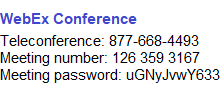 Log in and validation for RMS Standing Representatives S. Clifton      9:15 a.m.      1.Antitrust AdmonitionE. Blakey      9:30 a.m.     2.Agenda ReviewE. Blakey     3. Approval of RMS Meeting Minutes (Vote)E. Blakey      9:35 a.m.July 14, 2020     4. Technical Advisory Committee (TAC) UpdateE. Blakey      9:40 a.m.     5.Texas Standard Electronic Transaction (Texas SET) Working GroupK. Patrick      9:45 a.m.     6.Texas SET Implementation Guide Revisions (Vote)K. Thurman     7. RMS Combined Ballot (Vote)  E. Blakey    10:00 a.m.      8. Texas Data Transport and MarkeTrak Systems (TDTMS) Working GroupS. Wiegand     10:05 a.m.      9.Retail Market Training Task Force (RMTTF)D. McKeever    10:15 a.m.      10.Profile Working Group (PWG)S. Pak     10:20 a.m.   11.ERCOT Updates    10:30 a.m.IT ReportM. HannaFlight UpdateD. MichelsenRetail Project UpdateD. MichelsenMarket Information System (MIS) Integration UpdateL. Angele   12.COVID-19 Electricity Relief Program Operational Transaction Process QuestionsC. Rowley    11:00 a.m.   13. Other BusinessE. Blakey    11:20 a.m.CenterPoint Post-CIS Conversion UpdateJ. HudsonWeather Moratorium noticesReview PUCT Open Projects Lists Annual TAC Subcommittee Structural Review2021 Draft Meeting Calendar AMS/IDR Meter Workshop II October 6, 2020Adjourn     11:45 a.m. Future RMS MeetingsOctober 7, 2020November 3, 2020Open Action Items Responsible PartyNotesAssignment DateReview Release Timeline and provide recommendations TX SET WGUpdate:  Anticipated timeline for all requirements 2020, implementation 2021/202201/07/2020 12/04/2018PUCT Open Project List – Specific Retail/RMS Impact  50776 – Retail Electric Providers Requests for Low Income Customer Identification Service47472 – Commission Staff’s Petition to Determine Requirements for Smart Meter Texas47552 – Issues Related to the Disaster Resulting from Hurricane Harvey48023 –	Rulemaking to Address the Use of Non-Traditional Technologies in Electric Delivery Service48075 – Designation of Electric Providers of Last Resort For 2019-2020 Pursuant To 16 Tex. Admin. Code 25.43 and Submission of LSP EFLs48113 –	Project to Monitor Lubbock Power& Light’s Transition to ERCOT48525 –	Rulemaking to Review 16 Tac 25.130 Relating to Advanced Metering48551– 	Review of Summer 2018 ERCOT Market Performance49052 – Project to evaluate the Power to Choose website and methodology of the Scorecard.  49125 – Review of Issues Relating to Electric Vehicles49301 – Petition of Oncor Electric Delivery Company LLC, Centerpoint Energy Houston Electric, LLC, and Texas-New Mexico Power Company for Waiver of the Performance Measures Reporting Requirements of 16 TAC § 25.8849338 – Rulemaking on Electric Utility Service Quality48929 – Joint Report And Application Of Oncor Electric Delivery Company LLC, Sharyland Distribution & Transmission Services L.L.C., Sharyland Utilities L.P., And Sempra Energy For Regulatory Approvals Under PURA §§ 14.101, 37.154, 39.262 And 39.91549730 – Filings Under Smart Meter Texas 2.0 Business Requirements49794 – Rulemaking for Broker Registrations49819 – Rulemaking Relating to Cybersecurity Monitor49852 – Review of Summer 2019 ERCOT Market Performance50500 – Petition for Designation of Electric Providers of Last Resort for 2021-2022 and Submission of Large Service Provider Electricity Facts Labels50664 – Issues Related to the State of Disaster for Coronavirus Disease 2019PUCT Open Project List – Related Administrative Projects 36141 – Quarterly Performance Measures for the Retail Electric Market (See filing requirements for reporting Pursuant to P.U.C. Subst. R. 25.88)38353 – Annual Reports by Electric Utilities relating to meter tampering pursuant to §25.126(i)(1).  Reports are due April 1st39410 – Payment Plan Switch-Hold Tracking Reports44989 – Rule Review Plan of PUC Rules Pursuant to the Administrative Procedures Act §2001.039 for Fiscal Years 2016-201949061 – Retail Electric Provider Annual Reports for 2018 and Semi-Annual Reports for 201950298 – Retail Electric Provider Annual Reports for 2019 and Semi-Annual Reports for 2020